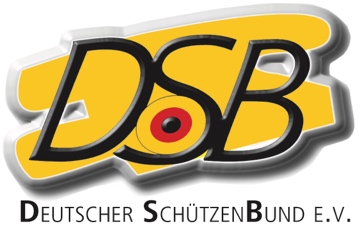 Kampfrichter-Turnierbericht – Bogenbereich ScheibenschießenCheckliste Wettkampffeld Der Leitende Kampfrichter muss ab der Landesmeisterschaft sowie für jedes Turnier, das beim DSB als Scheibennadel- bzw. Rekordturnier angemeldet ist (siehe Homepage DSB - Bogenturniere), diesen Kampfrichterbericht an die folgenden Personen übermitteln:Bundesreferentin Kampfrichterwesen Bogen: 	Sabrina.Steffens@gmx.deBundessportleiter Bogen: 				Joerg@grasfamily.deAngaben zum WettkampfAngaben zum WettkampfAngaben zum WettkampfAngaben zum WettkampfAngaben zum WettkampfAngaben zum WettkampfAngaben zum WettkampfAngaben zum WettkampfAngaben zum WettkampfAngaben zum WettkampfAngaben zum WettkampfAngaben zum WettkampfAngaben zum WettkampfAngaben zum WettkampfAngaben zum WettkampfAngaben zum WettkampfVeranstaltungsname (wie im WA-Kalender aufgeführt):Veranstaltungsname (wie im WA-Kalender aufgeführt):Veranstaltungsort:Veranstaltungsort:Veranstaltungsdatum:Veranstaltungsdatum:Landesverband:Landesverband:Landesverband:Landesverband:Veranstalter (Verein, Name, Anschrift):Veranstalter (Verein, Name, Anschrift):Teilnehmer gesamt: Teilnehmer gesamt: Scheiben pro Durchgang:Scheiben pro Durchgang:Anzahl an Durchgängen:Anzahl an Durchgängen:Anzahl an Durchgängen:Anzahl an Durchgängen:Rekorde und LeistungsabzeichenRekorde und LeistungsabzeichenRekorde und LeistungsabzeichenRekorde und LeistungsabzeichenRekorde und LeistungsabzeichenRekorde und LeistungsabzeichenRekorde und LeistungsabzeichenRekorde und LeistungsabzeichenRekorde und LeistungsabzeichenRekorde und LeistungsabzeichenRekorde und LeistungsabzeichenRekorde und LeistungsabzeichenRekorde und LeistungsabzeichenRekorde und LeistungsabzeichenRekorde und LeistungsabzeichenRekorde und LeistungsabzeichenName, Klasse, Art:Name, Klasse, Art:Ringzahl:Ringzahl:Ringzahl:Ringzahl:Distanz:Distanz:Anzahl Sterne/Scheiben-nadeln:Anzahl Sterne/Scheiben-nadeln:KampfrichterKampfrichterKampfrichterKampfrichterKampfrichterKampfrichterKampfrichterKampfrichterKampfrichterKampfrichterKampfrichterKampfrichterKampfrichterKampfrichterKampfrichterKampfrichterLeitender Kampfrichter A:Leitender Kampfrichter A:Kampfrichter:Kampfrichter:Schießleiter:Schießleiter:Zeitplan Zeitplan Zeitplan Zeitplan Zeitplan Zeitplan Zeitplan Zeitplan Zeitplan Zeitplan Zeitplan Zeitplan Zeitplan Zeitplan Zeitplan Zeitplan Beginn Gr. 1 am:Beginn Gr. 1 am:um:Ende:Ende:Ende:Ende:Sieger-ehrung:Beginn Gr. 2 am:Beginn Gr. 2 am:um:Ende:Ende:Ende:Ende:Sieger-ehrung:Beginn Gr. 3 am:Beginn Gr. 3 am:um:Ende:Ende:Ende:Ende:Sieger-ehrung:Beginn Gr. 4 am:Beginn Gr. 4 am:um:Ende:Ende:Ende:Ende:Sieger-ehrung:Beginn Finale nach Gr. 		 um:Beginn Finale nach Gr. 		 um:Ende Finale um:Ende Finale um:Ende Finale um:Ende Finale um:Beginn Finale nach Gr. 		 um:Beginn Finale nach Gr. 		 um:Ende Finale um:Ende Finale um:Ende Finale um:Ende Finale um:Vorkommnisse Vorkommnisse Vorkommnisse Vorkommnisse Vorkommnisse Vorkommnisse Vorkommnisse Vorkommnisse Vorkommnisse Vorkommnisse Vorkommnisse Vorkommnisse Vorkommnisse Vorkommnisse Vorkommnisse Vorkommnisse Vorkommnisse bei Gerätekontrolle:Vorkommnisse bei Gerätekontrolle:Vorkommnisse bei Gerätekontrolle:Vorkommnisse bei Gerätekontrolle:Vorkommnisse bei Gerätekontrolle:Vorkommnisse bei Gerätekontrolle:Vorkommnisse bei Gerätekontrolle:Vorkommnisse bei Gerätekontrolle:Vorkommnisse bei Gerätekontrolle:Vorkommnisse bei Gerätekontrolle:Vorkommnisse bei Gerätekontrolle:Vorkommnisse bei Gerätekontrolle:Vorkommnisse bei Gerätekontrolle:Vorkommnisse bei Gerätekontrolle:Vorkommnisse bei Gerätekontrolle:Vorkommnisse bei Gerätekontrolle:Vorkommnisse während des Wettkampfs:Vorkommnisse während des Wettkampfs:Vorkommnisse während des Wettkampfs:Vorkommnisse während des Wettkampfs:Vorkommnisse während des Wettkampfs:Vorkommnisse während des Wettkampfs:Vorkommnisse während des Wettkampfs:Vorkommnisse während des Wettkampfs:Vorkommnisse während des Wettkampfs:Vorkommnisse während des Wettkampfs:Vorkommnisse während des Wettkampfs:Vorkommnisse während des Wettkampfs:Vorkommnisse während des Wettkampfs:Vorkommnisse während des Wettkampfs:Vorkommnisse während des Wettkampfs:Vorkommnisse während des Wettkampfs:Gab es einen Einspruch/Einsprüche? Wenn ja, bitte Einspruch und Urteil beifügen!Gab es einen Einspruch/Einsprüche? Wenn ja, bitte Einspruch und Urteil beifügen!Gab es einen Einspruch/Einsprüche? Wenn ja, bitte Einspruch und Urteil beifügen!Gab es einen Einspruch/Einsprüche? Wenn ja, bitte Einspruch und Urteil beifügen!Gab es einen Einspruch/Einsprüche? Wenn ja, bitte Einspruch und Urteil beifügen!Gab es einen Einspruch/Einsprüche? Wenn ja, bitte Einspruch und Urteil beifügen!Gab es einen Einspruch/Einsprüche? Wenn ja, bitte Einspruch und Urteil beifügen!Gab es einen Einspruch/Einsprüche? Wenn ja, bitte Einspruch und Urteil beifügen!Gab es einen Einspruch/Einsprüche? Wenn ja, bitte Einspruch und Urteil beifügen!Gab es einen Einspruch/Einsprüche? Wenn ja, bitte Einspruch und Urteil beifügen!Gab es einen Einspruch/Einsprüche? Wenn ja, bitte Einspruch und Urteil beifügen!Gab es einen Einspruch/Einsprüche? Wenn ja, bitte Einspruch und Urteil beifügen!Gab es einen Einspruch/Einsprüche? Wenn ja, bitte Einspruch und Urteil beifügen!Gab es einen Einspruch/Einsprüche? Wenn ja, bitte Einspruch und Urteil beifügen!Gab es einen Einspruch/Einsprüche? Wenn ja, bitte Einspruch und Urteil beifügen!Gab es einen Einspruch/Einsprüche? Wenn ja, bitte Einspruch und Urteil beifügen!Beurteilung Beurteilung Beurteilung Beurteilung Beurteilung Beurteilung Beurteilung Beurteilung Beurteilung Beurteilung Beurteilung Beurteilung Beurteilung Beurteilung Beurteilung Beurteilung Datum:Unterschrift des Leitenden Kampfrichters:Unterschrift des Leitenden Kampfrichters:Unterschrift des Leitenden Kampfrichters:Unterschrift des Leitenden Kampfrichters:Unterschrift des Leitenden Kampfrichters:Unterschrift des Leitenden Kampfrichters:Unterschrift des Leitenden Kampfrichters:Zu kontrollierenGeprüft?Geprüft?Geprüft?AnmerkungenSicherheitSicherheitSicherheitSicherheitSicherheitAllgemeine SicherheitAllgemeine SicherheitSicherheitswall /-netz etc.Sicherheitswall /-netz etc.WettkampffeldWettkampffeldWettkampffeldWettkampffeldWettkampffeldAusrichtung (Norden/Süden/Osten/Westen)Ausrichtung (Norden/Süden/Osten/Westen)RechtwinkligkeitRechtwinkligkeitEntfernungenEntfernungenWindsack (Anzahl, Platzierung, 2,5 m über Boden)Windsack (Anzahl, Platzierung, 2,5 m über Boden)LinienLinienLinienLinienLinienScheibenlinieScheibenlinie3-Meter-Linie (von Mitte Schießlinie bis Ende 3-m-L.) 3-Meter-Linie (von Mitte Schießlinie bis Ende 3-m-L.) Schießlinie (mit Kennzeichnung der Schießpositionen oder des Bereichs für den Schützen)Schießlinie (mit Kennzeichnung der Schießpositionen oder des Bereichs für den Schützen)Medienlinie (1 Meter vor Wartelinie)Medienlinie (1 Meter vor Wartelinie)Wartelinie (im Freien: 5 Meter hinter Schießlinie; Halle: 3 Meter hinter Schießlinie)Wartelinie (im Freien: 5 Meter hinter Schießlinie; Halle: 3 Meter hinter Schießlinie)Gerätebereich Gerätebereich SchießbahnenSchießbahnenSchießbahnenSchießbahnenSchießbahnenSchießbahnen (pro Bahn 1-4 Scheiben)Schießbahnen (pro Bahn 1-4 Scheiben)Position der Scheibennummern (4 Meter von der Schießlinie)Position der Scheibennummern (4 Meter von der Schießlinie)ScheibenScheibenScheibenScheibenScheibenScheibenScheibenScheibenständerScheibenständerBackstopsBackstopsBefestigung/Verankerung der ScheibenständerBefestigung/Verankerung der ScheibenständerScheibenwinkel (im Freien: 10-15°, Halle: 0-10°)Scheibenwinkel (im Freien: 10-15°, Halle: 0-10°)Scheibenauflagen (Menge, Qualität, Maße, WA-Lizenz)Scheibenauflagen (Menge, Qualität, Maße, WA-Lizenz)Anbringung der AuflagenAnbringung der AuflagenHöhe der ZentrenHöhe der Zentrenim Freien: Windfähnchen (Größe: 25-30 cm & 40 cm über der Scheibe, abwechselnd gelb-rot)im Freien: Windfähnchen (Größe: 25-30 cm & 40 cm über der Scheibe, abwechselnd gelb-rot)Ersatzscheiben oder ErsatzzentrenErsatzscheiben oder ErsatzzentrenScheibennummern (Größe, Ort)Scheibennummern (Größe, Ort)Scheibennägel + ErsatzScheibennägel + ErsatzAmpelanlageAmpelanlageAmpelanlageAmpelanlageAmpelanlagePositionPositionSteuerungSteuerungSynchronisationSynchronisationMikrofon/LautsprecherMikrofon/LautsprecherErsatzmaterial Ersatzmaterial AB/CD-AnzeigeAB/CD-AnzeigeVerschiedenes Verschiedenes Verschiedenes Verschiedenes Verschiedenes SchießleiterstandSchießleiterstandWerbung (Position, Reflexionen)Werbung (Position, Reflexionen)SchreibunterlagenSchreibunterlagenSitzgelegenheiten für Schützen und KRSitzgelegenheiten für Schützen und KRWetterschutzWetterschutzBeleuchtung in der Halle/Lichtverhältnisse im FreienBeleuchtung in der Halle/Lichtverhältnisse im FreienStartlisten (Position)Startlisten (Position)ToilettenToilettenErste HilfeErste HilfeAbfalleimerAbfalleimer